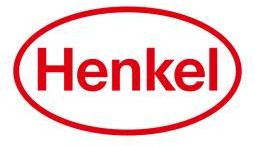 Tlačová správa8. mája 2018V roku 2017 sa recyklované materiály nachádzali v obaloch viac než 1,2 miliardy Henkel produktov Viac recyklovaného materiálu v obaloch Henkel než kedykoľvek predtýmDüsseldorf – Od Pattexu až po Perwoll, recyklované materiály sa v roku 2017 nachádzali v obaloch viac než 1,2 miliardy Henkel produktov. Dokazuje to záväzok spoločnosti zlepšiť udržateľnosť výroby obalov všetkých svojich značiek a kategórií.Tri zásady pre trvalo udržateľné obaly      	„Dodržiavame tri zásady pre trvalo udržateľné obaly,“ hovorí Prof. Dr. Thomas Müller-Kirschbaum, vedúci globálneho výskumu a vývoja v Henkel divízii Laundry & Home Care. „V prvom rade chceme znížiť množstvo obalov, ktoré používame. Po druhé, naše obaly obsahujú stále viac recyklovaného materiálu a sú tak ľahšie recyklovateľné. A to je začiatok „obehového hospodárstva“ – v ňom sa materiály po použití zozbierajú a môžu sa opakovane použiť v nových výrobných procesoch.“Nasledovaním týchto troch princípov naprieč celou svojou činnosťou vo svete chce Henkel vo väčšej miere prispieť k trvalo udržateľným obalom. Medzi 1,2 miliardou obalov spotrebných výrobkov obsahujúcich recyklované materiály nájdeme príklady zo všetkých oblastí rôznorodého portfólia spoločnosti Henkel. Napríklad fľaštička a aplikátor všestranného lepidla Pattex „Made At Home” sú vyrobené zo 100 % recyklovaného materiálu. Z divízie Beauty Care stoja za zmienku fľaše od šampónov Syoss, ktoré sú z 25 % tvorené recyklovanými plastami. Tento materiál zanecháva až o 80 % nižšiu uhlíkovú stopu než porovnateľný nový materiál. Fľašky tekutého prášku na pranie Lovables sú tiež vyrobené zo 100 % recyklovaných plastov.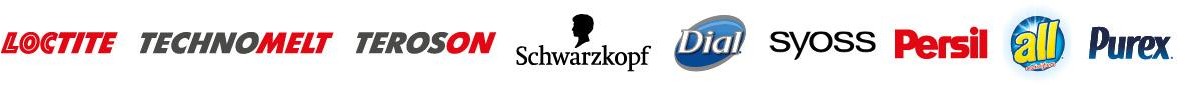 V marci Henkel oznámil nové partnerstvo s mimovládnou organizáciou Waste Free Oceans (Oceány bez odpadu), s ktorou budú pracovať na zbere plastového odpadu z oceánov a riek. Táto spolupráca stavia na existujúcich činnostiach firmy Henkel súvisiacich s trvalo udržateľnými obalmi a recykláciou. Príkladom je partnerstvo so sociálnym podnikom Plastic Bank (Plastová banka), ktorého cieľom je zastaviť znečisťovanie oceánov plastom a poskytovať príležitosti pre ľudí žijúcich v chudobe.Medziodvetvové iniciatívy na riešenie výziev v oblasti trvalo udržateľných obalovObal výrobku plní dôležité funkcie: nielenže zabezpečuje hygienickosť výrobku, ale tiež poskytuje priestor pre informácie o jeho bezpečnom a udržateľnom použití. Jedným z problémov je, že recyklovaný plast nie je k dispozícii v dostatočnom množstve a kvalite. Napríklad môže vylučovať nežiaduce pachy, ktoré ovplyvňujú výrobok. Odborníci zo spoločnosti Henkel sa podieľajú na viacerých medziodvetvových iniciatívach, s ktorými pracujú na vyriešení týchto problémov. Príkladom je trojročná iniciatíva New Plastics Economy pod vedením nadácie Ellen MacArthur Foundation, vďaka ktorej môžu kľúčové zainteresované strany spoločne pracovať na redizajne budúcnosti plastov. Henkel je aj súčasťou CEFLEX-u, konzorcia asi 50-tich európskych spoločností a organizácií s cieľom zjednodušiť recykláciu flexibilných obalov, ktoré sa skladajú z viacerých vrstiev filmov alebo fólií a často sa obťažne oddeľujú.„Pokrok smerom k trvalej udržateľnosti obalov bude možný len vtedy, ak budú organizácie vo všetkých etapách výroby obalov pracovať spoločne,“ hovorí Müller-Kirschbaum. „Zdieľaním našich vedomostí môžeme rozvíjať inovatívne technológie a identifikovať možné vylepšenia infraštruktúr, ktoré uľahčia recykláciu obalov po celom svete.“Ďalšie informácie o prístupe spoločnosti Henkel k trvalo udržateľným obalom možno nájsť na www.henkel.com/sustainability/positions/packagingO spoločnosti HenkelSpoločnosť Henkel pôsobí celosvetovo s vyrovnaným a diverzifikovaným portfóliom produktov. Vďaka silným značkám, inováciám a technológiám zastáva Henkel vedúce postavenie na trhu tak v spotrebiteľských, ako aj priemyselných odvetviach. V oblasti lepidiel je Henkel divízia Adhesive
Technologies celosvetovým lídrom na trhu v rámci všetkých priemyselných segmentov. V oblastiach Laundry &amp; Home Care a Beauty Care je Henkel na vedúcich pozíciách na viacerých trhoch a v kategóriách vo svete. Spoločnosť bola založená v roku 1876 a má za sebou viac než 140 úspešných
rokov. V účtovnom roku 2017 dosiahla obrat vo výške 20 miliárd eur a upravený prevádzkový zisk vo
výške asi 3,5 miliardy eur. Tri najvýznamnejšie značky jednotlivých divízií – Loctite, Schwarzkopf a Persil – spolu vygenerovali tržby v hodnote 6,4 miliardy eur.Henkel zamestnáva viac než 53 000 ľudí po celom svete, ktorí spolu tvoria zanietený a veľmi rôznorodý tím, spájaný dôslednou firemnou kultúrou, spoločným záujmom vytvárať trvalo udržateľnú hodnotu, ako aj zdieľaním spoločných hodnôt. Ako uznávaný líder v oblasti udržateľnosti je Henkel na popredných priečkach v mnohých medzinárodných indexoch a hodnoteniach. Prioritné akcie spoločnosti Henkel sú evidované v indexe DAX na nemeckej
burze cenných papierov. Pre ďalšie informácie, prosím, navštívte  www.henkel.com.Kontakt	Rabea Laakmann	Hanna Philipps 		Telefón	+49 211 797-69 76	+49 211 797-36 26E-mail	rabea.laakmann@henkel.com	hanna.philipps@henkel.com Henkel AG & Co. KGaA